Parenting in a Pandemic Resource ListBooks1.  Beyond Consequences Logic and Control:  A Love-based Approach to Helping Children with Severe Behaviors, Volumes 1 & 2, Heather Forbes, 2006, 2008.2.  Building Resilience in Children and Teens:  Giving Kids Roots and Wings, Kenneth Ginsburg, 2014. 3.  Dare to Love:  The Art of Merging Science and Love into Parenting Children with Difficult Behaviors, Heather Forbes, Volume 3, 2009.4.  Help for Billy: A Beyond Consequences Approach to Helping Challenging Children in the Classroom, Heather Forbes, 2012. 5.  How to Be a Person:  65 Hugely, Super Important Skills to Learn Before You’re Grown Up, Catherine Newman, 2020.6.  It’s Complicated:  The Social Lives of Networked Teens, Danah Boyd, 2015.7.  Grit: The Power of Passion and Perseverance, Angela Duckworth, 2018.8.  The Deepest Well:  Healing the Long-Term Effects of Childhood Adversity, Nadine Harris Burke, 2018.9.  The Explosive Child, Ross Greene, 2014.10.  Mindful Parenting, Kristen Race, 2014.11.  Survival Mom:  How to Prepare Your Family for Everyday Disasters and Worst-case Scenarios, Lisa Bedford.12.  The Art of Screen:  Digital Parenting Without Fear, Anya Kamenetz, 2020.13.  Unconditional Parenting:  Moving Rewards and Punishments to Love and Reason, Alfie Kohn, 2005.Websites1.  Beyondconsequences.com2.  Childmind.org3.  Commonsensemedia.org – teens and screen time, coronavirus support4.  Compassionresiliency.com – Fun Activities for Kids During a Pandemic5.  Cosmickids.com6.  Gonoodle.com7.  Gozen.com8.  Kahoot! -learning game website9.  kiddycharts.com – free downloadable “My 2020 Time Capsule” Worksheets10. Mindfullittles.org – quarantine response11.  Parentandteen.com12.  Parents.com – On-line support groups for parents during COVID-1913.  Parentsupportduringcovid19.com14.  Readworks.org – academic online learning site for parents who are now teachers)15.  Themindfulparent.org16.  Virtual Summer Camps for Kids – outschool.com, varsitytutors.com, activityhero.comPodcasts1.  The Longest Shortest Time – Hillary Frank & Sticher2.  Unruffled – Janet Lansbury, respectful parenting3.  Zen Parenting Radio – Todd & Cathy AdamsHelplinesNational Parenting Helpline:  855-427-2736Boys Town National Hotline:  800-448-3000Crisis Text Line: Text STRENGTH to 741741 	 crisistextline.comNational Alliance on Mental Illness (NAMI) Helpline:  800-950-6264National Disaster Distress Helpline:  1-800-985-5990National Domestic Violence Hotline:  1-800-799-7233National Sexual Assault Hotline:  800-656-4673National Suicide Prevention Lifeline:  1-800-273-8255TED TalkHow Childhood Trauma Affects Health Across a Lifetime, Dr. Nadine Burke Harris, 2015.Kay Glidden 8-2020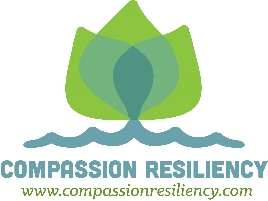 